О внесении изменений в постановление администрации г. Канашот 22.10.2013 г. №1039В соответствии с законодательством Российской Федерации об охране здоровья граждан, в целях реализации требований законодательства об охране труда и активизации действий для обеспечения реализации государственной политики в области охраны трудапостановляю:            Внести в пункт 1 постановления администрации г. Канаш от 22.10.2013 г. №1093 следующие изменения:Вывести из состава координационного Совета по охране труда г. Канаш следующих должностных лиц: Вакову Н.В.   - ведущего специалиста-эксперта правового отдела администрации г. Канаш секретарь Совета; Внести в состав координационного Совета по охране труда города Канаш следующих должностных лиц: Осипову З.П. - ведущего специалиста-эксперта правового отдела администрации г. Канаш секретарь Совета;Глава администрации города Канаш                                                                     Л.П. ИвановаЧаваш Республикин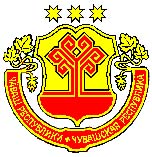 КАНАШ ХУЛААДМИНИСТРАЦИЙЕЙЫШАНУ11.03.2015№_298Канаш хулиАДМИНИСТРАЦИЯГОРОДА КАНАШЧувашской РеспубликиПОСТАНОВЛЕНИЕ11.03.2015№_298г. Канаш